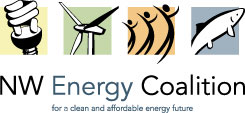 April 24, 2013Steven V. KingActing Executive Director and SecretaryWashington Utilities and Transportation Commission1300 S. Evergreen Park Dr. S.W.PO Box 47250Olympia, WA 98504-7250RE: Docket No. UG 121119, Avista Corp — Tariff Revision — Temporary Discontinuation of Natural Gas Demand­Side Management ProgramsDear Mr. King:The following comments are provided by the NW Energy Coalition (“Coalition”) in advance of the Commission’s April 25, 2013 Open Meeting.  The Coalition would like to reiterate its support for the continuation of Avista’s natural gas conservation programs, particularly its low-income program, despite the challenge presented by unusually low natural gas prices.  In previous comments submitted for both this docket and UG-121207, the Commission Investigation into Natural Gas Conservation Programs, the Coalition has advocated for the use of a Total Resource Cost (TRC) test that fully values all the benefits conferred by energy efficiency.  Since the draft policy for UG-121207 has yet to be finalized, we feel that the most conservative approach would be to grant Avista a two-year waiver to continue their programs as-is.  This mirrors the approach taken by the Oregon Public Utility Commission (PUC) at yesterday’s Public Meeting.  A waiver would preserve the many benefits of gas conservation programs without preempting the ongoing conversation about how to best evaluate cost effectiveness for natural gas. Coalition staff plans to participate in the open meeting scheduled for April 25th via the bridge line.  Any questions regarding this submission should be directed to Lynne Dial, 206-621-0094 or lynne@nwenergy.org.Sincerely,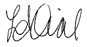 Lynne Dial